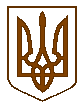 УКРАЇНАБілокриницька   сільська   радаРівненського   району    Рівненської    областідруга чергова сесії восьмого скликанняРІШЕННЯвід  24 грудня  2020 року                                                                         № 61Про затвердження проекту землеустрою та передачу земельної ділянки у приватну власність громадянці Опанасюк Антоніні Олександрівні	Розглянувши проект землеустрою щодо відведення земельної ділянки у приватну власність гр. Опанасюк А.О. для будівництва і обслуговування житлового будинку, господарських будівель  і споруд (присадибна ділянка) та керуючись пунктом 34 частини першої статті 26 Закону України “ Про місцеве самоврядування в Україні ”, статей 20, 118, 121, 125, 126, Земельного кодексу України, за погодження постійної комісії з питань архітектури, містобудування, землевпорядкування та екологічної політики, сесія Білокриницької сільської радиВ И Р І Ш И Л А:Затвердити проект землеустрою щодо відведення земельної ділянки (кадастровий номер: 5624683000:01:001:1228) у приватну власність гр. Опанасюк Антоніні Олександрівні для будівництва і обслуговування житлового будинку, господарських будівель  і споруд (присадибна ділянка) розташованої у межах с. Городище Рівненського району Рівненської області.Передати гр. Опанасюк Антоніні Олександрівні у приватну власність земельну ділянку площею 0,1002 га за рахунок земель запасу житлової та громадської забудови  розташованої у межах с. Городище на території Білокриницької сільської ради Рівненського району Рівненської області для будівництва і обслуговування житлового будинку, господарських будівель  і споруд (присадибна ділянка) .Гр. Опанасюк Антоніні Олександрівні право приватної власності на земельну ділянку посвідчити в порядку, визначеному законодавством. Контроль за виконанням даного рішення покласти на постійну комісію з питань архітектури, містобудування, землевпорядкування та екологічної політики сільської ради.Сільський голова                                                                  Тетяна ГОНЧАРУК